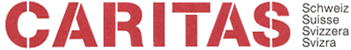 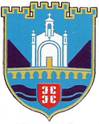 ФОРМА ЗА ИЗРАДУ ПОСЛОВНОГ ПЛАНА  Име власника:                                                                   ВишеградСептембар 2023. годинеСАДРЖАЈ 1. 	ОПИС ПОСЛОВНОГ ПОДУХВАТА 	1.1. 	Основне информације о вама 	1.2. 	Чиме ће се бавити ваш бизнис? 	1.3. 	Циљеви ТРЖИШТЕ и МАРКЕТИНГ Производ Подаци о цијенама производа, купцима и дистрибуцији Конкуренција и промоција 3. УПРАВЉАЊЕ БИЗНИСОМ, ТЕХНОЛОГИЈА И ЛОКАЦИЈА 3.1. Организациона структура 3.2. Потребна технологија 3.3. Локација 4. ПРАВНИ АСПЕКТ 4.1. Регистрација бизниса 4.2. Општи и посебни прописи који се примјењују у вези с производом 5. ФИНАНСИЈЕ 5.1. Потребна улагања и извори улагања 5.2. План продаје/прихода  и расхода 5.4. Процјена ризика Табела: Структура улагања и извора средстава (за први мјесец пословања) Новац за недостајућу имовину ћемо прибавити од: 5.2. План продаје/прихода и расхода (Описати приходе и расходе у табелама испод за наредне 3 године) Табела. Очекивани износи прихода и расхода за наредне три године 1. ОПИС ПОСЛОВНОГ ПОДУХВАТА 1.1. Основне информације о вама (На који начин сте дошли на идеју за свој бизнис?) Мотиви за покретање бизниса  Образовање  Искуство и вјештине  Властите снаге (имовина, већ постојећи рад и слично) Властите слабости 1.2. Чиме ће се бавити ваш бизнис? (Шта ћете производити? За кога?) 1.3. Циљеви  (Навести циљеве које желите остварити током прве године пословања бизниса) 2. ТРЖИШТЕ и МАРКЕТИНГ  2.1. Производ  (Детаљно описати производ/услугу. Какав је дизајн производа, паковање ? На који начин планирате развијати Ваш  производ или услугу, која унапређења намјеравате увести?  2.2. Подаци о цијенама производа, купцима и дистрибуцији (Које су цијене ваших производа?) (Ко су ваши купци – њихове карактеристике? Колико година имају, гдје живе, колико новца имају на располагању, колико често купују наше производе?Колико је укупно купаца на вашем циљном тржишту? Колико њих Ви можете подмирити производима које пружате?) (Како планирате дистрибуирати ваше производе?)  2.3. Конкуренција и промоција (Ко су ваши конкуренти? Зашто би неко куповао ваш проивзод, а не производ од конкуренције?) Како ћете промовисати производе/услуге? 3. УПРАВЉАЊЕ БИЗНИСОМ, ТЕХНОЛОГИЈА И ЛОКАЦИЈА 3.1. Организациона структура  (Колико ће особа учествовати у раду бизниса? Шта ће бити њихови задаци? 3.2. Потребна технологија  (Какав и које величине Вам је простор потребан за производњу/пружање услуге? Која Вам је опрема потребна за производњу/пружање услуге? Које сировине и материјали су Вам потребни за производњу/пружање услуге? Како тече технолошки процес производње или процес пружања услуге?) 3.3. Локација Гдје би био лоциран бизнис? Које су предности/недостаци локације и како ће бити искоришћени/превазиђени?  4. ПРАВНИ АСПЕКТ 4.1. Регистрација бизниса  (Који је правни оквир бизниса? По којем Закону је регистровано?) 4.2. Општи и посебни прописи који се примјењују у вези с производом  (Који законски прописи ће имати директан утицај на пословање? ) 5. ФИНАНСИЈЕ 5.1. Потребна улагања и извори улагања (Који износ средстава намјеравате уложити у сврху имплементације пословног плана? Која је структура улагања? У која средства, стална или текућа ћете извршити улагање? Преглед структуре улагања дати у табели.) Износ (КМ) Постојећа имовина Недостајућа имовина (Морамо набавити/платити) (Укупно нам треба) (Већ имамо) Недостајућа имовина (Морамо набавити/платити) Капитална улагања (намјештај, опрема, машине,…) Капитална улагања (намјештај, опрема, машине,…) Оперативни трошкови Оперативни трошкови Регистрација Рачуноводствене услуге Оглашавање и промоција Плате и доприноси запослених Сировине неопходне да би се направио производ Износ Извор Остали трошкови Остали трошкови Готовина УКУПНО  УКУПНО УКУПНО  Колико? Од кога? УКУПНО Година 1 Година 2 Година 3 ПРИХОДИ Укупни приходи Година 1 Година 2 Година 3 РАСХОДИ Укупни расходи ФИНАНСИЈСКИ РЕЗУЛТАТ (ПРИХОДИ – РАСХОДИ) Добит /Губитак (прије опорезивања) Порез на добит Нето добит/губитак периода 5.4. Процјена ризика  (Који су ризици за реализацију пословног плана? Како их планирате превазићи?) 